تـــمـــريـــن عـــدد 1 ( 2 ن )يلي كل سؤال من الأسئلة التالية ثلاث اجابات , احداها فقط صحيحة , حدد الاجابة الصحيحة لكل سؤال     يساوي :      أ)                      ب)                        ج)  العدد  يقبل القسمة على  :     أ)                          ب)                          ج) الكتابة العلمية  للعدد   هي  :      أ)                   ب)                   ج)   إذا كان  و  عددان حقيقيان مقلوبان فإنّ   يساوي :     أ)                       ب)                          ج)  تـــمـــريـــن عـــدد 2 (8 ن ) احسب          ب)                                                            2 ن              د)                                   2 ناكتب في صيغة قوة عدد حقيقي دليلها مخالف لـ   و  :           ب)                                   2 ن  ج)                     د)                                             2 ن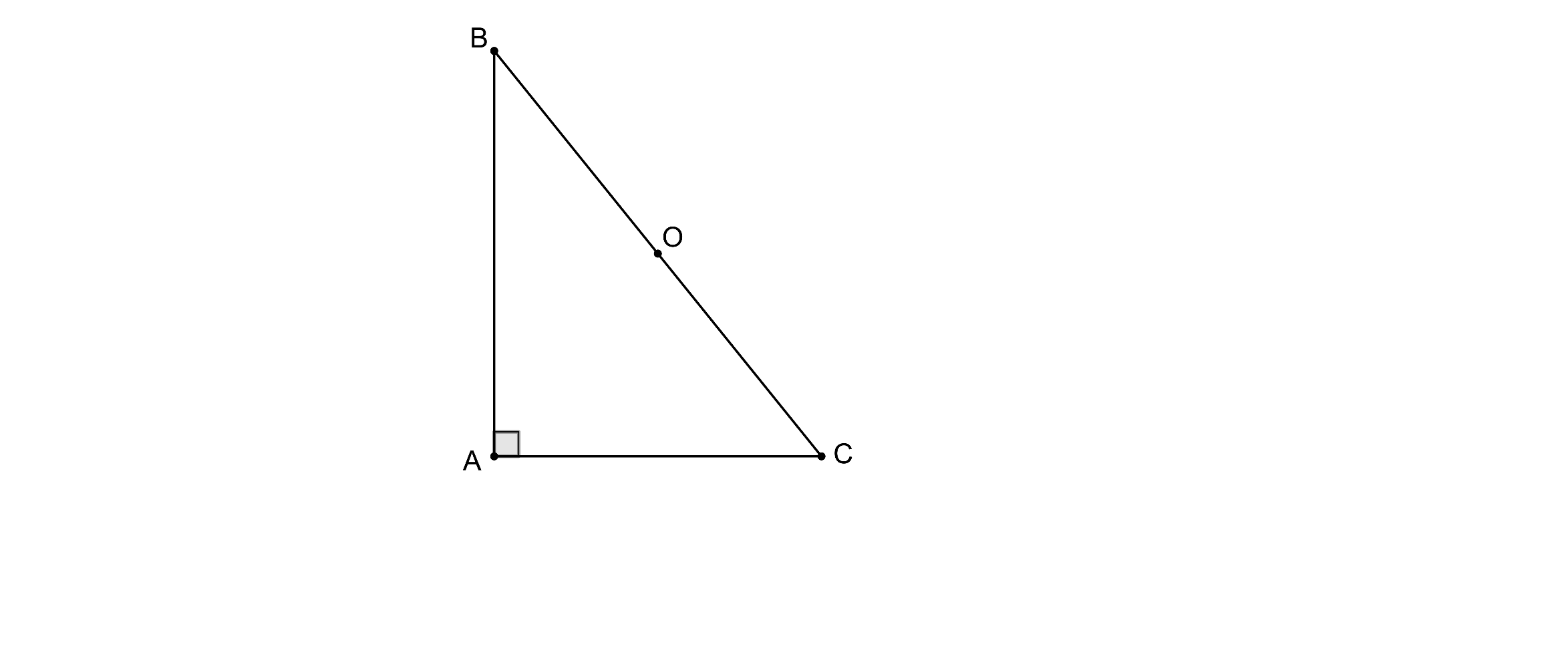 تـــمـــريـــن عـــدد 3 ( 10 ن ) مثـلّـث قائم الزاوية في  حيث   و  أ) ماذا تمـثّـل النقطة   بالنسبة إلى المـثـلّث  ؟                                         1 ناحسب  معـلّـلا جوابك                                                                       1 نأ) ابن النقطة   مسقط  على  وفقا لمنحى  .                               0,5 نب)  بيّن أنّ  منتصف  .                                                                    1 ن  و   يتقاطعان في النقطة  ماذا تمثّـل النقطة  بالنسبة إلى المثـلّـث  ؟ علّـل جوابك.                         1 ن احسب    و                                                                            1,5 نأ) ابن النقطة   من   حيث                                             1 ناحسب                                                                                         1,5 نارسم الدائرة   قطرها  و مركزها   تقطع  في نقطة ثانية  .     0,5 ناحسب  .                                                                                             1 نالمدرسة الاعدادية الزهراء بالمهدية2015  /  2016فــرض مــراقــبــة عـــدد 3 26 / 01 / 2016ريـــاضـــيـــاتالـتـاســـعة أسـاسـيالاسم واللقب :................................................................ القسم : 9أساسي...... الرقم :......الاسم واللقب :................................................................ القسم : 9أساسي...... الرقم :......الاسم واللقب :................................................................ القسم : 9أساسي...... الرقم :......